Французский вояж №1
2 ночных переезда
СПб/Москва – Брест – Дрезден – Страсбург – Париж – Прага – Брест – СПб/Москва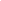 (*) Доплата/ чел. - 25 у.е.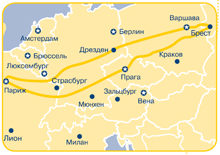 СТОИМОСТЬ ТУРАСТОИМОСТЬ ТУРА Размещение в 2/3-местном номере279  Программа тура  Программа тура 1 день Встреча группы на Витебском вокзале в Световом зале на 2-м этаже в 14:00. Отправление в Брест из Санкт- Петербурга поездом №49 в 15:00/ из Москвы поездом №27 в 15:08 (просьба уточнять номер поезда и время отправления). 2 деньПрибытие в Брест в 08:24 (СПб) /в 05:35 (Москва). Посадка в автобус, переезд в Варшаву (ок. 200 км). Переезд по территории Польши (ок. 500 км). Транзитная ночь в отеле в Польше (недалеко от польско-немецкой границы). 3 деньЗавтрак. Переезд в Дрезден (ок. 220 км). Обзорная экскурсия. Ночной переезд в Париж (ок. 1100 км). 4 деньПрибытие в Париж. Обзорная экскурсия. Для желающих экскурсия «Ночной Париж» (доп.плата). Ночь в отеле (пригород). 5 деньЗавтрак. Свободный день или экскурсия в Мон-Сен-Мишель (доп. плата) или экскурсия в замки долины Луары. Посещение двух из перечисленных замков: Шамбор,Блуа, Шенансо или Амбуаз и винного погреба с дегустацией вин (доп.плата: трансфер + входные билеты в замки). Ночь в отеле в Париже. 6 деньЗавтрак. Свободное время. Ночной переезд в Прагу (ок. 1030 км). 7 деньПрибытие в Прагу. Обзорная экскурсия. Свободное время. Ночь в отеле. 8 день Завтрак. Транзит по Польше (ок.700 км). Ночь в отеле (Белополляска). 9 деньЗавтрак. Отправление на польско-белорусскую границу. Переезд в Брест. Посадка на поезд № 50 в 14:10 Брест - Санкт-Петербург / № 28 Брест - Москва в 17:40. 10 деньПрибытие в Санкт-Петербург на Витебский вокзал в 09:40 /прибытие в Москву в 09:20.В стоимость тура входит:проживание в отеле 2/3* в Париже (2 ночи), в Праге (1 ночь)проживание в транзитных отелях туркласса 2* - WC, душ в номере (3 ночи) завтраки в отелях обзорные экскурсии по программе без входных билетов на платные объектыавтобусное обслуживание, услуги гида и сопровождающего Дополнительно оплачивается (у.е.)Дополнительно оплачивается (у.е.)Дополнительно оплачивается (у.е.)Дополнительно оплачивается (у.е.)взр.дети 12-17дети 6-11консульский сбор на визу (срок подачи документов не позднее 14 дней)50 50 50 медицинская страховка101010страховка от невыезда 151515доплата за одноместное проживание в отелях100100100ж/д билеты: Москва/СПб - Брест - Москва/СПбж/д билеты: Москва/СПб - Брест - Москва/СПбж/д билеты: Москва/СПб - Брест - Москва/СПбж/д билеты: Москва/СПб - Брест - Москва/СПбпроезд на общественном транспортепроезд на общественном транспортепроезд на общественном транспортепроезд на общественном транспортеДополнительные экскурсии, входные билеты на все платные объекты (в национальной валюте) Дополнительные экскурсии, входные билеты на все платные объекты (в национальной валюте) Дополнительные экскурсии, входные билеты на все платные объекты (в национальной валюте) Дополнительные экскурсии, входные билеты на все платные объекты (в национальной валюте) Информация по туруИнформация по туруИнформация по туруИнформация по туруИнформация по туруОбщий километраж: ок. 3750 км. 